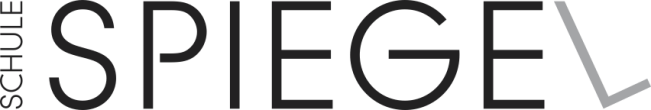 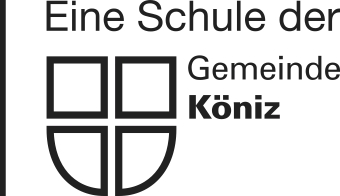 ANMELDEFORMULAR FÜR DIE SCHULEINGANGSSTUFE  SCHULJAHR 2024/25 Kinder regulärer Eintritt: geb. 01.08.2019 – 31.07.2020  (zurückgestellte Kinder: 01.08.2018 – 31.07.2019)       ______________________________________________________________________________________________________SCHÜLER/IN:	Mädchen   	   Junge                  	Sozialversicherungsnr.: 756. 			 Name								Vorname/n													Rufname unterstreichenStrasse/Nr							PLZ/Ort       					 Geburtsdatum 						Erstsprache 					Heimatort/Nationalität          					Ausländer: heimatstaatlicher Unterricht ja / neinDeutschkenntnisse (nur für Fremdsprachige)	  gut 	 	mittel            		wenig Bisherige Fördermassnahmen: 	 Logopädie  	Früherziehung 	Psychomotorik/Ergoth. Geschwister                         	Name/Jahrgang                                    Name/Jahrgang                                        	   Einteilungswunsch	Kindergarten                        Basisstufe ELTERN/GESETZLICHE VERTRETER/INErziehungsberechtigte*r  1	Name/ Vorname 		Adresse	 		Telefon Privat				Natel 			E-Mail		Sprache		Fremdsprachige Eltern	Ich habe einen MuKi-Deutschkurs besucht:	ja 	nein 	Erziehungsberechtigte*r  2	Name/ Vorname			Adresse			Telefon Privat			    Natel			E-Mail		Sprache	wenn getrennt  Kind wohnt bei:   Pers. 1    Pers. 2     gem. Sorgerecht   / Korrespondenz: an beide Besuch der Tagesschule Spiegel:   NEIN     JA Elternrat: Dürfen die E-Mailadressen dem Elternrat weitergegeben werden?    Ja          Nein Fotos: Dürfen Fotos Ihres Kindes (Klassenfotos, Fotos Lager/Feste) auf der Website der Schule Spiegel und im Mitteilungsblatt veröffentlicht werden?  Ja       Nein   (Entscheid gültig bis Ende Schulzeit)Bemerkungen/Informationen: 																																						Datum:  							  Unterschrift: 					